2020. 8.한국정보보호산업협회는 정보보호산업 전문인력 양성의 일환으로 정보보호산업 재직자의 직업훈련 활성화를 지원하고, 산업계에 필요한 실무 인력을 양성하는 생태계를 조성하고자 국가인적자원개발컨소시엄을 추진하고자 합니다. 이에 2021년도 국가인적자원개발컨소시엄 전문강사를 모집하오니, 관심 있는 전문가 분들께서는 지원하여 주시기 바랍니다.- 강의일정 : 2021. 3. 1 ~ 2021. 10. 31 기간 내 교육과정이 개설된 일자   * 세부 일정은 선정된 강사에게 개별 통보- 강의료 : 강사등급에 따라 상이, 국가인적자원개발컨소시엄 기준에 따라 집행(6쪽 참고)- 모집기간 : 2020. 8. 21 (금) ~ 2020. 9. 18 (금) 18:00- 모집분야 : 시스템보안, 네트워크 보안, 보안관제, 웹 보안, 보안컨설팅, 침해사고 분석, 악성코드 분석, 모의해킹, 디지털포렌식 등 개설 예정 교육훈련과정에 대한 강의가 가능한 자 * 중복지원 가능- 제출서류 : 강사 이력서 1부, 개인정보 수집 및 이용에 관한 동의서 1부   * 선정된 강사는 향후 강의계획서를 추가로 제출해주셔야 합니다.- 제출방법 : 이메일 접수 (edu4security@kisia.or.kr) - 선정발표 : 내부 선정평가 실시 후 9월 말 개별 통보- 문    의 : 한국정보보호산업협회 교육센터 (02-6748-2013, 2007)- 강사료는 국가인적자원개발컨소시엄 기준에 따라 지급- 강사는 강사이력서 및 학력, 경력 등을 입증하는 서류를 제출할 의무가 있으며, 제출된 서류를 기준으로 강사등급을 산정하여 강사료 집행- 강사 이력서는 가급적 한글(hwp, Word)로 제출해주시기 바랍니다.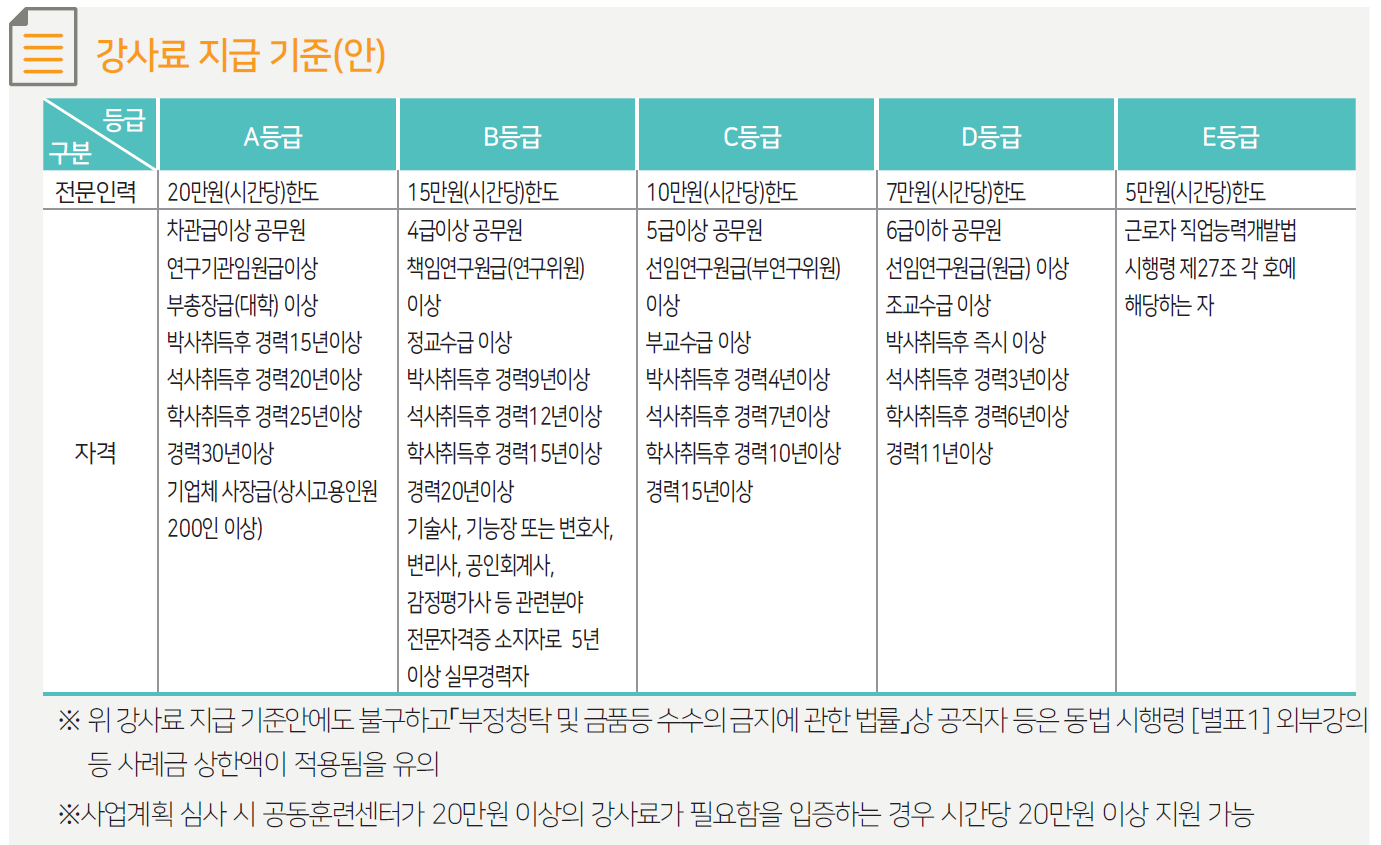 2021년도 국가인적자원개발컨소시엄 재직자 교육 전문강사 모집강사이력서성  명성  명직  책연락처연락처이메일근무처근무처기관명칭(소재지)기관명칭(소재지)담당업무(주요업무)강의 가능 분야강의 가능 분야시스템 보안(   ) 네트워크 보안(   ) 보안관제(   ) 웹 보안(   ) 보안컨설팅(   ) 침해사고 분석(   ) 악성코드 분석(   ) 모의해킹(   ) 디지털포렌식(   ) 기타(   )시스템 보안(   ) 네트워크 보안(   ) 보안관제(   ) 웹 보안(   ) 보안컨설팅(   ) 침해사고 분석(   ) 악성코드 분석(   ) 모의해킹(   ) 디지털포렌식(   ) 기타(   )시스템 보안(   ) 네트워크 보안(   ) 보안관제(   ) 웹 보안(   ) 보안컨설팅(   ) 침해사고 분석(   ) 악성코드 분석(   ) 모의해킹(   ) 디지털포렌식(   ) 기타(   )시스템 보안(   ) 네트워크 보안(   ) 보안관제(   ) 웹 보안(   ) 보안컨설팅(   ) 침해사고 분석(   ) 악성코드 분석(   ) 모의해킹(   ) 디지털포렌식(   ) 기타(   )학력년 월 일학 교 명학 교 명학 교 명세부전공학력○○○○○○대학교  학사 (수료, 취득)○○○○○○대학교  학사 (수료, 취득)○○○○○○대학교  학사 (수료, 취득)학력○○○○○○대학교  석사 (수료, 취득)○○○○○○대학교  석사 (수료, 취득)○○○○○○대학교  석사 (수료, 취득)학력○○○○○○대학교  박사 (수료, 취득)○○○○○○대학교  박사 (수료, 취득)○○○○○○대학교  박사 (수료, 취득)근무경력기   간근 무 처근무부서 및 직책근무부서 및 직책주요 업무 내용근무경력근무경력근무경력근무경력근무경력강의경력기   간강의기관강의 주요 내용강의 주요 내용강의대상강의경력강의경력강의경력강의경력강의경력저서발행월일저 서 명주요 내용주요 내용주요 내용저서저서자격취 득 일자  격  명 ( 등 급 )자  격  명 ( 등 급 )자  격  명 ( 등 급 )발 행 처자격자격개인정보 수집 및 이용에 관한 동의서‘한국정보보호산업협회’에서 수집하는 개인정보의 항목 및 이용기간은 다음과 같습니다. 수집항목 : 성명, 소속, 연락처, 이메일, 강의경력, 근무경력, 학력사항, 자격사항 등 이용기간 : 이력서에 기재된 개인정보는 제출일로부터 2021년 12월 31일까지 보관됩니다. ‘한국정보보호산업협회’는 수집한 개인정보를 다음의 목적을 위해 활용할 예정입니다. 한국정보보호산업협회 정보보호산업 전문인력 양성을 위한 전문강사 선발 자료로 활용 공지사항 전달 : 선발 관련 주요사항 전달을 위한 전화/SMS/E-mail 발송 등위의 개인정보 수집 및 이용에 대해 동의하지 않으실 수 있습니다.단, 상기 수집 항목은 전문강사 선발을 위한 필수 항목으로, 동의하지 않으실 경우 선발에 제한이 있음을 양지하여 주시기 바랍니다.한국정보보호산업협회의 인재 양성 사업 전문강사 지원을 위해 이력서를 제출하며, 향후강의계획서 제출할 것을 동의합니다. 이력서 상 기재한 사항에 허위 사실이 있을 경우 선발 취소 등의 불이익 처분에 동의합니다.위의 항목들을 숙지하였으며 ‘개인정보 수집 및 이용’ 에 동의합니다.2020년    월     일                           동의자 확인 :          (서명)   